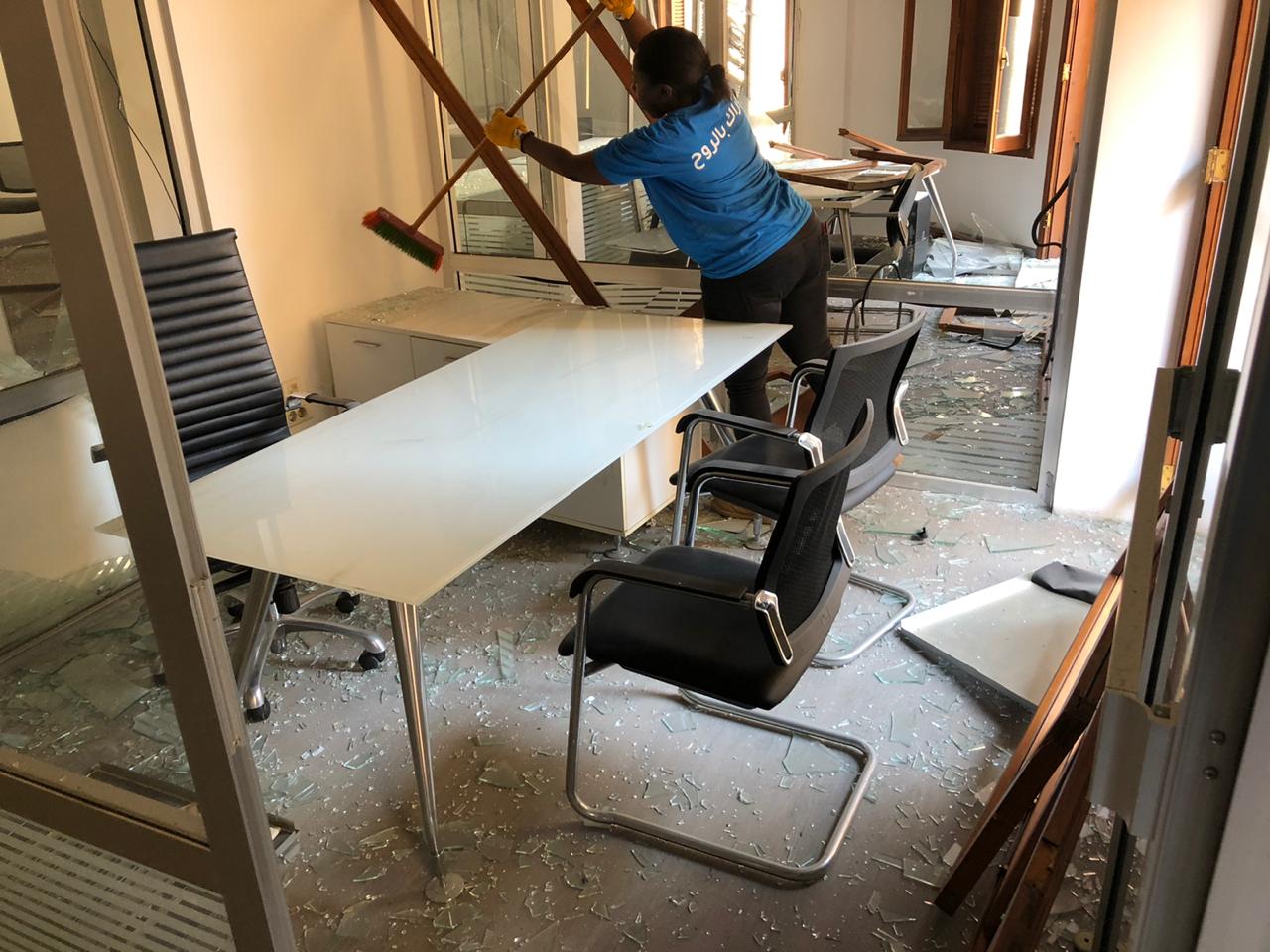 Teams from RCB were sent out to clean multiple floors in an office building that was damaged from the explosion. The owner of this building has been touched by these teams and there have been many opportunities to share Christ with him and his family. 